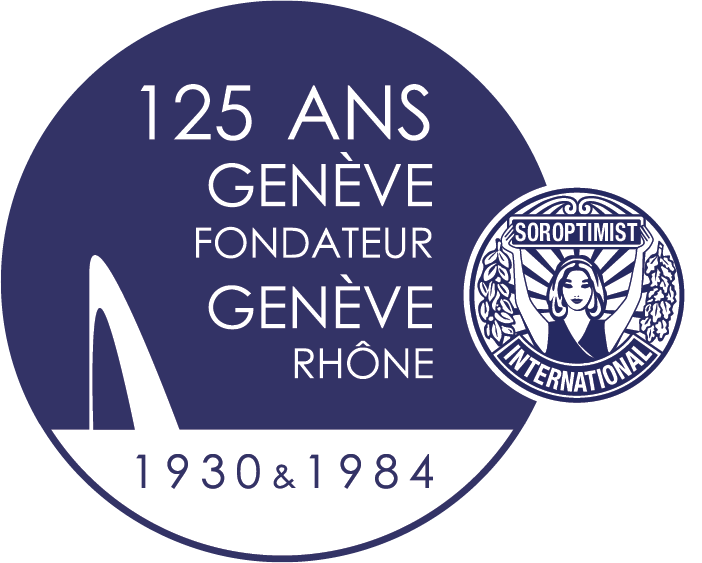 	Le 30 janvier 2020Des fleurs pour aider des femmes sans abri à GenèveMadame, Monsieur,Le Club-Service féminin Soroptimist International (SI) s'engage et contribue dans le monde entier à l’amélioration des conditions des filles et des femmes. A l’occasion de la Journée internationale de la femme, le 8 mars prochain, les clubs suisses vendront des bouquets de fleurs dans de nombreuses localités. Toutes les recettes seront versées au bénéfice de femmes en difficulté, dans le cadre du projet « Les femmes osent ! ». Cette année les membres des Clubs Soroptimist Genève-Fondateur et Genève-Rhône vendront à nouveau des roses et des tulipes et le bénéfice ira en faveur du collectif FAB « Femmes à bord », qui offre accueil, aide et accompagnement aux femmes sans abri à Genève.  Un nombre croissant de personnes vivent dans la précarité : il s’agit d’hommes, de femmes et de familles à très faible ou sans revenus, sans logement, en butte à des difficultés sociales et administratives. Et les femmes sont souvent les plus vulnérables.Vous pouvez soutenir ce projet en achetant nos roses et/ou nos tulipes :passez votre commande de roses avant le 24 février : nous livrerons les fleurs le jeudi 5 mars (après-midi) ou le vendredi 6 mars (matin) à l’adresse que vous nous aurez indiquée ;achetez nos tulipes le samedi 29 février sur notre stand, au centre commercial M-Parc à la Praille.Par votre geste, vous accomplirez une double action : en plus de faire plaisir à votre entourage en offrant des fleurs, vous aiderez directement de nombreuses femmes sans abri à Genève.En vous remerciant infiniment d’avance de l’attention que vous porterez à cette action, nous vous prions de croire, Madame, Monsieur, à l’expression de notre considération distinguée.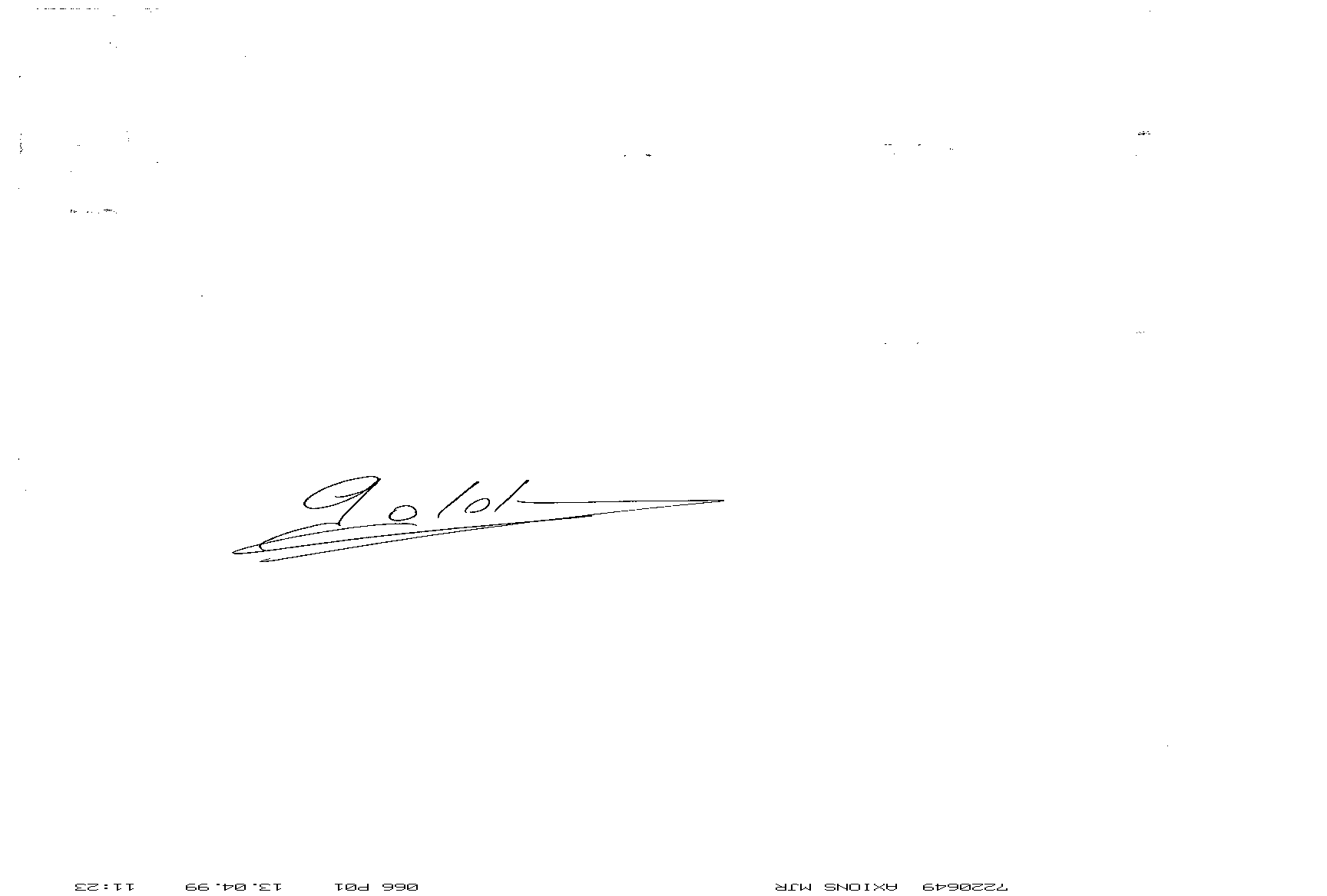 Annexe :   bulletin de commande			Des fleurs pour aider des femmes sans abri à GenèveBULLETIN DE COMMANDE A RENVOYER AVANT LE 24 FEVRIER 2020                         à Susanne Jerne Fuhr		 susyhf@bluewin.ch                         ou à Anita Waser                      	 anita-waser@bluewin.ch  Nom de la Société : ………………………………………………………………Nous commandons :  5 roses de 50 cm, emballage individuel,  au prix de CHF 35.-				⃝10 roses de 50 cm, emballage individuel, au prix de CHF  70.-				⃝	 20 roses de 50 cm, emballage individuel, au prix de CHF 140.- 				⃝	30 roses de 50 cm, emballage individuel, au prix de CHF  210.-				⃝	….  roses de 50 cm, emballage individuel, au prix de CHF 7.- la pièce, soit CHF …..	⃝.. bouquet de 6 roses de 50 cm, supplément verdure, au prix de CHF 30.- le bouquet	⃝… bouquet de 12 roses de 50 cm, supplément verdure, au prix de CHF 50.- le bouquet	⃝Adresse de livraison :………………………………………..………………………………………..………………………………………..Livraison le jeudi 5 mars après-midi, ou								⃝Livraison le vendredi 6 mars matin								⃝Personne de contact : …………………………………………….……. No. de téléphone : ………………………………….Paiement :Le paiement des fleurs se fait sur facture, dès réception, au moyen du bulletin qui sera joint à la livraison, ou sur le compte suivant : IBAN CH40 0900 0000 1200 3876 9, en faveur de Soroptimist Genève-Fondateur, en précisant « Des fleurs pour les femmes SDF »Date : ………………………….					Signature …………………………Contacts :- Club Soroptimist Genève-Fondateur : 	Susanne Jerne Fuhr, tél. 079 359 10 36 -  susyhf@bluewin.ch- Club Soroptimist Genève-Rhône : 	Anita Waser, tél. 079 573 70 74 - anita-waser@bluewin.ch